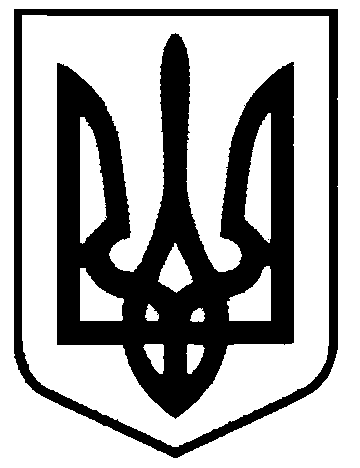 СВАТІВСЬКА МІСЬКА РАДАВИКОНАВЧИЙ КОМІТЕТРІШЕННЯВід 20 серпня 2020р.                 	        м. Сватове                                                   № 72Про визначення місць для розміщення  та проведення передвиборчої агітації натериторії Сватівської міської радиВідповідно до Виборчого кодексу України, керуючись ст. 40 Закону України «Про місцеве самоврядування в Україні»,Виконавчий комітет Сватівської міської радиВИРІШИВ:Відвести місця для проведення передвиборчої агітації та розміщення матеріалів  передвиборчої агітації на території Сватівської міської ради у формі встановлення агітаційних наметів та розповсюдження виборчих листівок, плакатів та інших друкованих агітаційних матеріалів чи друкованих видань, в яких розміщено матеріали передвиборної агітації:в м. Сватове:майдан Злагоди - напроти фасаду Народного Дому «Сватове-Лучка» вздовж клумби з лавками;площа 50-ти річчя Перемоги (вздовж огорожі території пенсійного фонду до фасадної частини Слобожанської духовної криниці ім. М. Щепенка) ;вул. ім. Сосюри –  майданчик біля магазину – зупинки «Любава»кв. Мирний – майданчик біля будинку № 13 і магазину «Наша Ряба»;пров. Залізничний -  вздовж  будівлі «Мисливська ватра» з правої сторони.в селищі Сосновий:  - кв. Петрова -  з правої сторони  автобусної зупинки   в с. Зміївка:біля  колишнього магазину; в.с Дачне:на в’їзді в село.      2. Дія даного рішення також поширюється на заходи, які проводяться в період між виборчими процесами, з метою доведення до відома населення про діяльність політичної партії чи громадської організації.     3. Забороняється встановлення агітаційних наметів в інших місцях ніж визначені даним рішенням.    4. Контроль за виконанням даного рішення залишаю за собоюСватівський міський голова                                                                 Євген РИБАЛКО